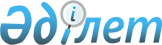 О ставках земельного налога
					
			Утративший силу
			
			
		
					Решение маслихата Успенского района Павлодарской области от 27 марта 2009 года N 74/14. Зарегистрировано Управлением юстиции Успенского района Павлодарской области 24 апреля 2009 года за N 68. Утратило силу решением маслихата Успенского района Павлодарской области от 19 ноября 2013 года N 118/27      Сноска. Утратило силу решением маслихата Успенского района Павлодарской области от 19.11.2013 N 118/27.

      В соответствии со статьей 387 Кодекса Республики Казахстан "О налогах и других обязательных платежах в бюджет" (Налоговый кодекс), статьи 6 Закона Республики Казахстан от 23 января 2001 года "О местном государственном управлении и самоуправлении в Республике Казахстан", районный маслихат РЕШИЛ:



      1. Утвердить повышение ставок земельного налога на 50% от базовых ставок земельного налога по следующим статьям Кодекса Республики Казахстан "О налогах и других обязательных платежах в бюджет" (Налоговый кодекс):

      1) Статья 378. Базовые налоговые ставки на земли сельскохозяйственного назначения;

      2) Статья 379. Базовые налоговые ставки на земли сельскохозяйственного назначения, предоставленные физическим лицам;

      3) Статья 381. Базовые налоговые ставки на земли населенных пунктов (за исключением придомовых земельных участков);

      4) Статья 383. Базовые налоговые ставки на земли промышленности, расположенные вне населенных пунктов.



      2. Признать утратившим силу решение от 10 января 2003 года N 13/23 "О ставках земельного налога" (зарегистрировано в Реестре государственной регистрации нормативных правовых актов за N 1638, опубликовано в районной газете "Сельские будни" N 9-10 от 8 марта 2003 года).



      3. Настоящее решение вводится в действие по истечении 10 календарных дней после дня его первого официального опубликования.



      4. Контроль за выполнением настоящего решения возложить на постоянную комиссию по экономике и бюджету.      Председатель ХIV сессии, IV созыва

      районного маслихата                        С. Павленко      Секретарь районного маслихата              Т. Байгужинов
					© 2012. РГП на ПХВ «Институт законодательства и правовой информации Республики Казахстан» Министерства юстиции Республики Казахстан
				